П О С Т А Н О В Л Е Н И ЕГЛАВЫ МУНИЦИПАЛЬНОГО ОБРАЗОВАНИЯ«ТИМИРЯЗЕВСКОЕ СЕЛЬСКОЕ ПОСЕЛЕНИЕ»от «10» июня 2019 года                                              	               		№ 51п. Тимирязева«Об утверждении порядка проверки соблюдения муниципальным служащим запрета на замещение на условиях трудового договора должности и (или) выполнение работ (оказание услуг) в организации на условиях гражданско-правового договора (гражданско-правовых договоров), если отдельные функции муниципального (административного) управления данной организацией входили в должностные (служебные) обязанности муниципального служащего, и соблюдения работодателем условий заключения трудового договора или соблюдения условий заключения гражданско-правового договора с таким гражданином»В соответствии со статьей 12 Федерального закона от 25.12.2008 № 273-ФЗ «О противодействии коррупции», статьей 14 Федерального закона от 02.03.2007 № 25-ФЗ «О муниципальной службе в Российской Федерации», ПОСТАНОВЛЯЮ:1. Утвердить Порядок проверки соблюдения гражданином, замещавшим должность муниципальной службы, запрета на замещение на условиях трудового договора должности и (или) выполнение работ (оказание услуг) в организации на условиях гражданско-правового договора (гражданско-правовых договоров), если отдельные функции муниципального (административного) управления данной организацией входили в должностные (служебные) обязанности муниципального служащего, и соблюдения работодателем условий заключения трудового договора или соблюдения условий заключения гражданско-правового договора с таким гражданином (приложение к настоящему постановлению).2. Опубликовать (обнародовать) настоящее постановление на официальном сайте муниципального образования «Тимирязевское сельское поселение».3. Контроль за исполнением постановления оставляю за собой.Глава муниципального образования            «Тимирязевское сельское  поселение»                                                		Н.А. ДельновПодготовил:Главный специалист по правовым вопросам 					С.Н. РатуевПриложениек постановлению главы администрации муниципального образования «Тимирязевское сельское поселение» от «10» июня 2019 г. № ___Порядок проверки соблюдения гражданином, замещавшим должность муниципальной службы, запрета на замещение на условиях трудового договора должности и (или) выполнение работ (оказание услуг) в организации на условиях гражданско-правового договора (гражданско-правовых договоров), если отдельные функции муниципального (административного) управления данной организацией входили в должностные (служебные) обязанности муниципального служащего, и соблюдения работодателем условий заключения трудового договора или соблюдения условий заключения гражданско-правового договора с таким гражданином1. Настоящим Порядком определяется порядок осуществления проверки:а) соблюдения муниципальным служащим в течение двух лет после увольнения с муниципальной службы соблюдения запрета на право замещать на условиях трудового договора должности в организации и (или) выполнять в данной организации работы (оказывать данной организации услуги) в течение месяца стоимостью более ста тысяч рублей на условиях гражданско-правового договора (гражданско-правовых договоров), если отдельные функции муниципального (административного) управления данной организацией входили в должностные (служебные) обязанности муниципального служащего, с согласия комиссии по соблюдению требований к служебному поведению муниципальных служащих муниципального образования «Тимирязевское сельское поселение» и урегулированию конфликтов интересов (далее – комиссия);б) соблюдения работодателем условий заключения трудового договора или соблюдения условий заключения гражданско-правового договора с указанным гражданином.2. Основаниями для осуществления проверки, являются:а) письменная информация, поступившая от работодателя, который заключил трудовой (гражданско-правовой) договор с гражданином, замещавшим должность муниципальной службы в порядке, предусмотренном постановлением Правительства Российской Федерации от 08.09.2010 № 700 «О порядке сообщения работодателем при заключении трудового договора с гражданином, замещавшим должности государственной или муниципальной службы, перечень которых устанавливается нормативными правовыми актами Российской Федерации, в течение 2 лет после его увольнения с государственной или муниципальной службы о заключении такого договора представителю нанимателя (работодателю) государственного или муниципального служащего по последнему месту его службы»;б) обращение гражданина, замещавшего должность муниципальной службы, в комиссию о даче согласия на замещение должности в коммерческой или некоммерческой организации либо на выполнение работы (оказание услуг) на условиях гражданско-правового договора в коммерческой или некоммерческой организации, если отдельные функции по муниципальному (административному) управлению этой организацией входили в его должностные (служебные) обязанности, до истечения двух лет со дня увольнения с муниципальной службы (далее - обращение в комиссию о даче согласия);в) письменная информация, представленная правоохранительными органами, государственными органами, органами местного самоуправления, их должностными лицами, организациями и гражданами (далее - лица, направившие информацию).3. Информация анонимного характера не может служить основанием для проверки.4. Проверка, предусмотренная пунктом 1 настоящего Порядка, и информирование о ее результатах осуществляется администрацией муниципального образования «Тимирязевское сельское поселение» в течение 10 рабочих дней с момента наступления одного из оснований для осуществления проверки, предусмотренных пунктом 2 настоящего Порядка.5. В случае поступления информации, предусмотренной подпунктом «а» пункта 2 настоящего Порядка, проверяется наличие в личном деле лица, замещавшего должность муниципальной службы, обращения в комиссию о даче согласия и копии протокола заседания комиссии с решением о даче гражданину согласия на замещение должности либо выполнение работы (оказание услуг) на условиях гражданско-правового договора в коммерческой или некоммерческой организации, если отдельные функции по муниципальному (административному) управлению этой организацией входили в его должностные (служебные) обязанности (далее - решение о даче согласия).При наличии копии протокола комиссии с решением о даче согласия, информация от работодателя приобщается к личному делу гражданина, замещавшего должность муниципальной службы.При отсутствии копии протокола комиссии с решением о даче согласия либо при наличии копии протокола комиссии с решением об отказе гражданину в замещении должности либо в выполнении работы (оказании услуг) на условиях гражданско-правового договора в коммерческой или некоммерческой организации, информация о несоблюдении требований Федерального закона от 25.12.2008 № 273-ФЗ «О противодействии коррупции» направляется работодателю, заключившему трудовой договор (гражданско-правовой договор) с данным гражданином. Работодатель также информируется об обязательности прекращения в соответствии с частью 3 статьи 12 Федерального закона «О противодействии коррупции» трудового или гражданско-правового договора на выполнение работ (оказание услуг) с таким гражданином.Одновременно указанная информация направляется в правоохранительные органы для осуществления контроля за выполнением работодателем требований Федерального закона «О противодействии коррупции».6. В случае поступления обращения, предусмотренного подпунктом «б» пункта 2 настоящего Порядка, проверяется наличие в личном деле лица, замещавшего должность муниципальной службы, письменной информации от работодателя о заключении с ним трудового (гражданско-правового) договора в порядке, предусмотренном Постановлением Правительства РФ от 21 января 2015 г. № 29 "Об утверждении Правил сообщения работодателем о заключении трудового или гражданско-правового договора на выполнение работ (оказание услуг) с гражданином, замещавшим должности государственной или муниципальной службы, перечень которых устанавливается нормативными правовыми актами Российской Федерации".При отсутствии письменной информации от работодателя в течение 10 дней с даты заключения трудового (гражданско-правового) договора, правоохранительные органы информируются о несоблюдении работодателем обязанности, предусмотренной частью 4 статьи 12 Федерального закона от 25.12.2008 года № 273-ФЗ «О противодействии коррупции».При наличии письменной информации от работодателя о заключении трудового (гражданско-правового) договора в указанный срок, она приобщается к личному делу гражданина, замещавшего должность муниципальной службы.7. При поступлении информации, предусмотренной подпунктом "в" пункта 2 настоящего Порядка, в личном деле лица, замещавшего должность муниципальной службы, проверяется наличие:а) копии протокола комиссии с решением о даче согласия;б) письменной информации работодателя о заключении трудового (гражданско-правового) договора с гражданином, замещавшим должность муниципальной службы.В случае наличия указанных документов лица, направившие информацию, извещаются о соблюдении гражданином и работодателем требований Федерального закона от 25.12.2008 № 273-ФЗ «О противодействии коррупции».В случае отсутствия указанных документов правоохранительные органы и лица, направившие информацию, извещаются о несоблюдении гражданином и (или) работодателем требований Федерального закона от 25.12.2008 № 273-ФЗ «О противодействии коррупции».Российская ФедерацияРеспублика АдыгеяАдминистрациямуниципального образования«Тимирязевское сельское поселение»385746, п.Тимирязева,ул.Садовая, 14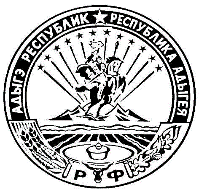 Тел.: 8(87777) 5-64-38Урысые ФедерациерАдыгэ Республик Тимирязевскэ къуаджепсэупIэм и гъэсэныгъэмуниципальнэ администрациер385746, п.Тимирязевэ,ур.Садовэр, 14